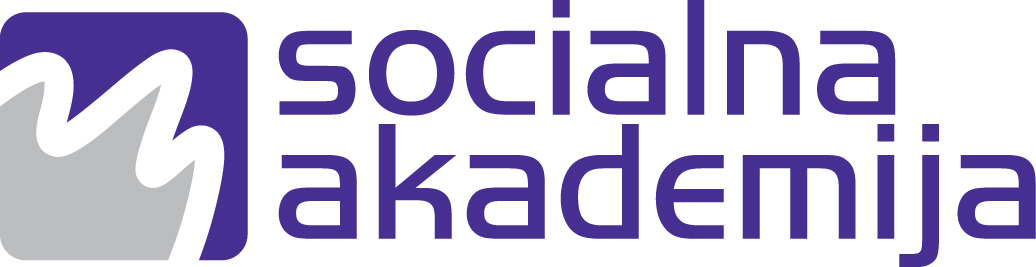 JAZ, NOVINAR 
poletna delavnica za otroke, julij 2014Lea Turk Bezlaj, 8 let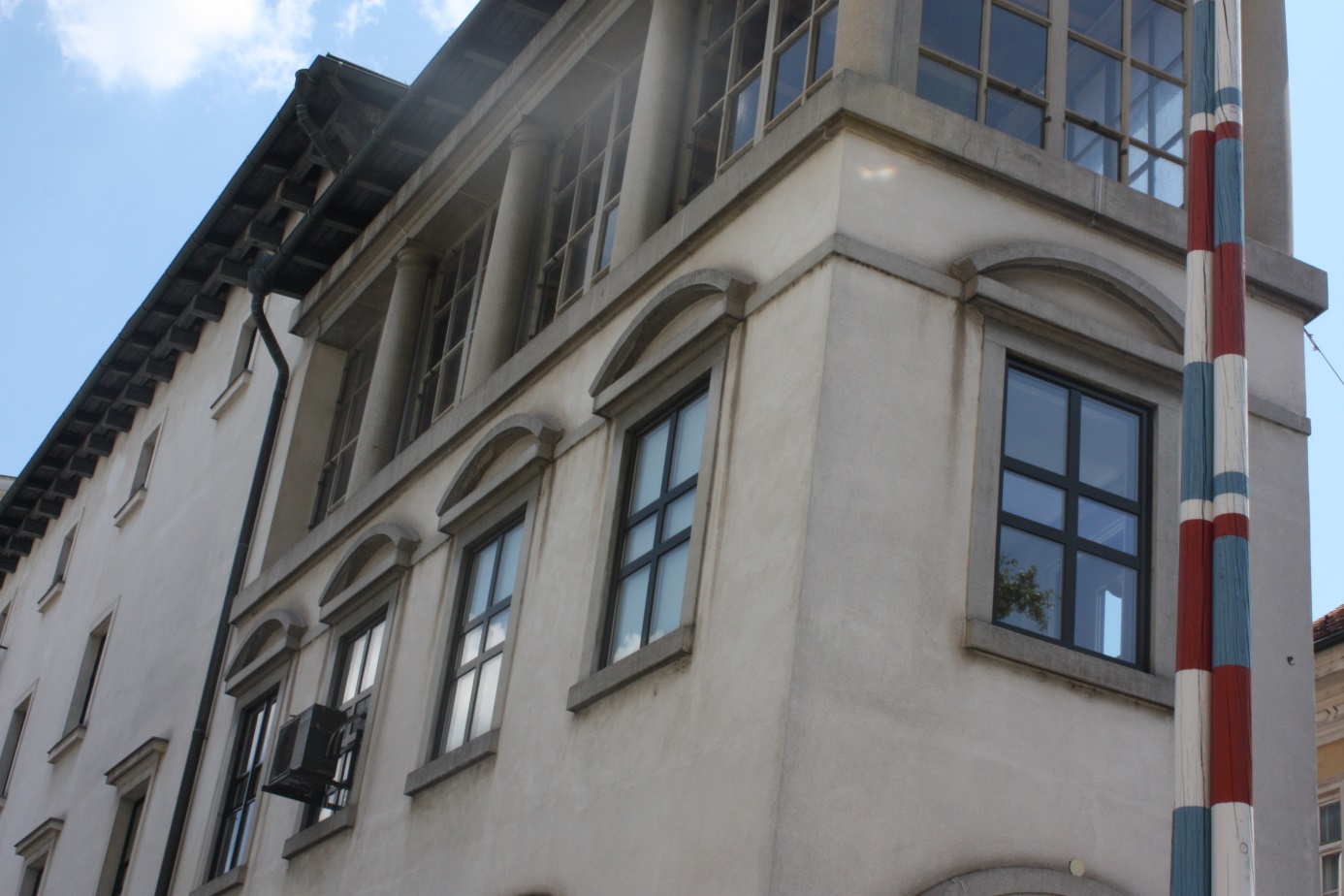 Hiša v obliki likalnika.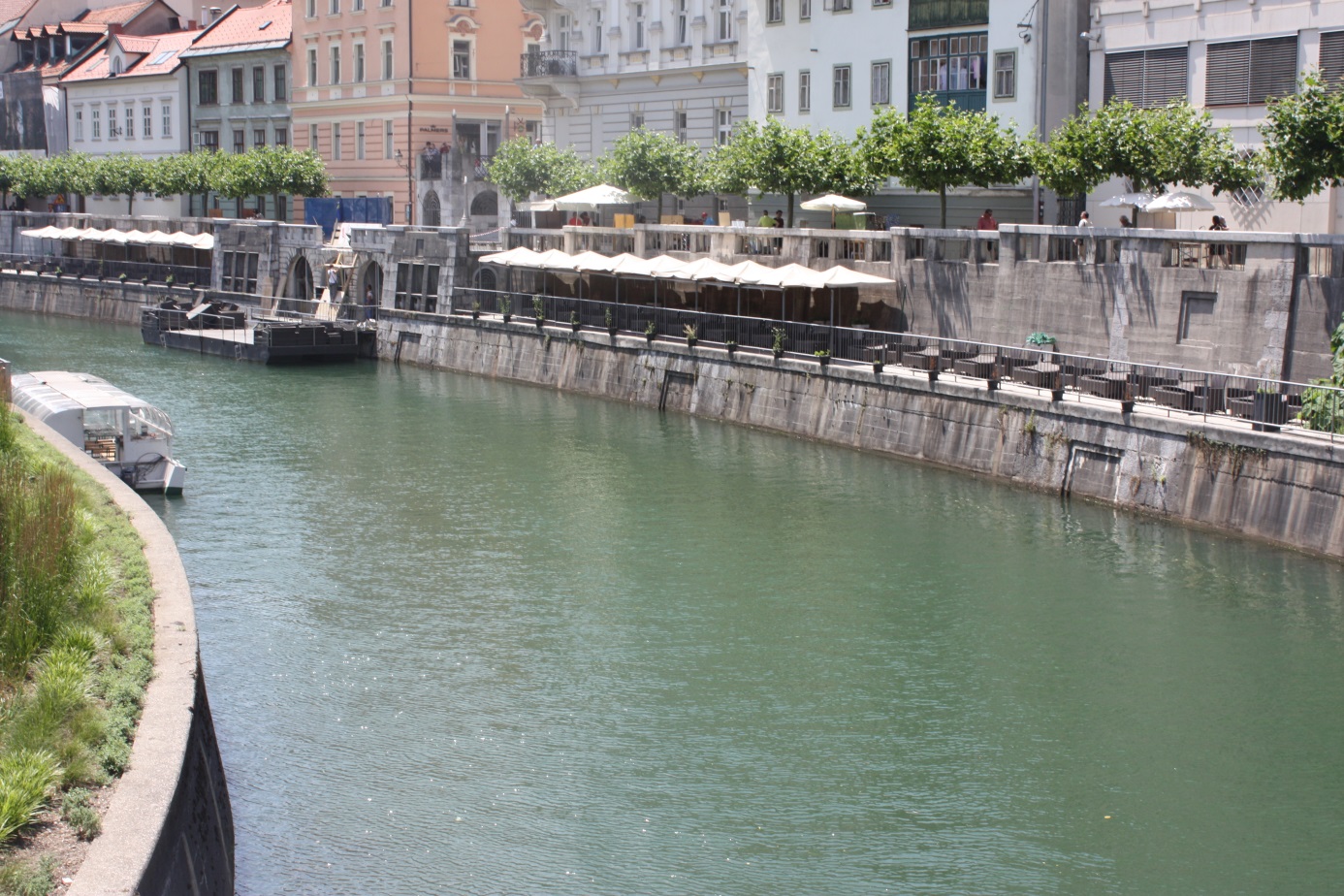 To je reka Ljubljanica.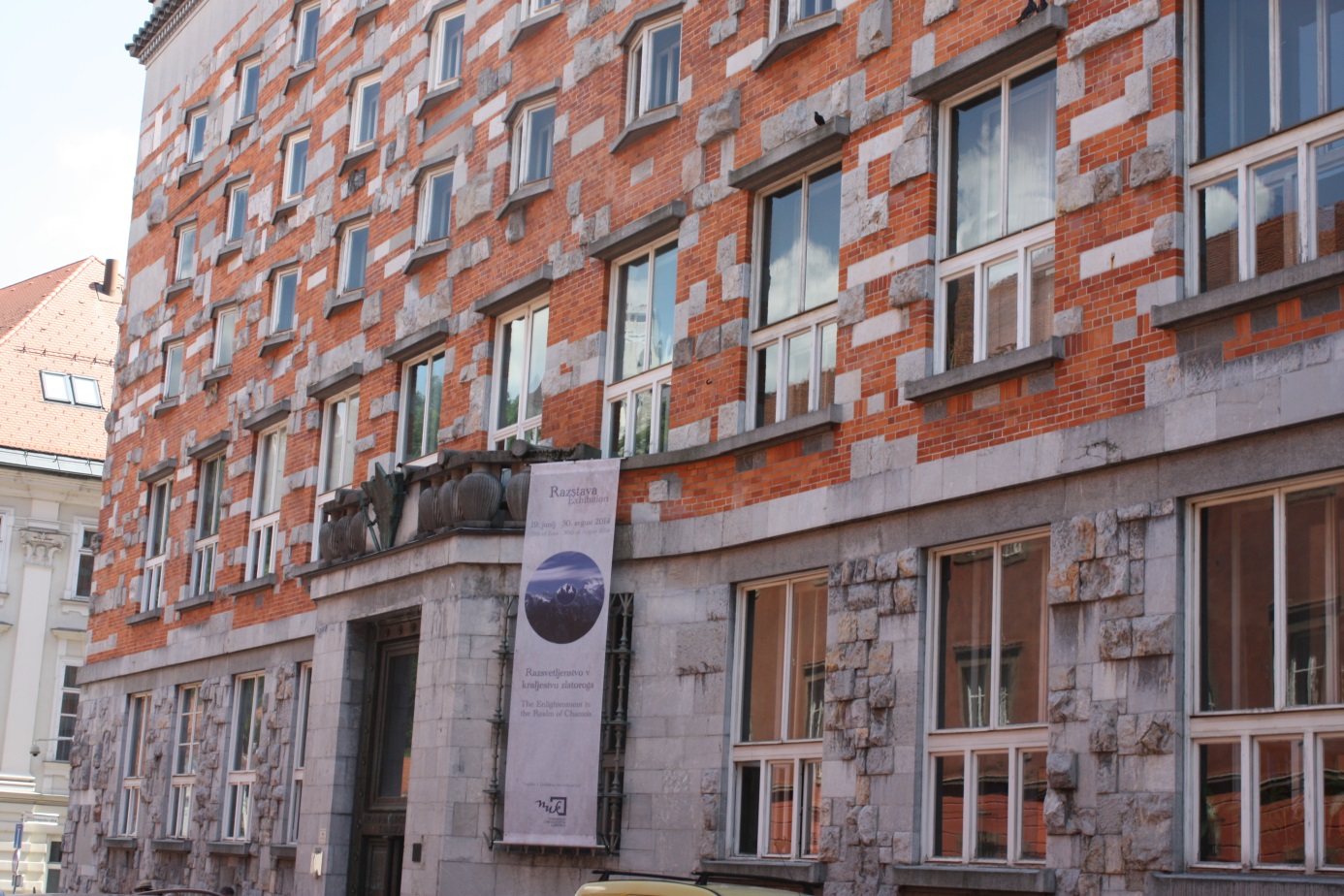 Knjižnica NUK.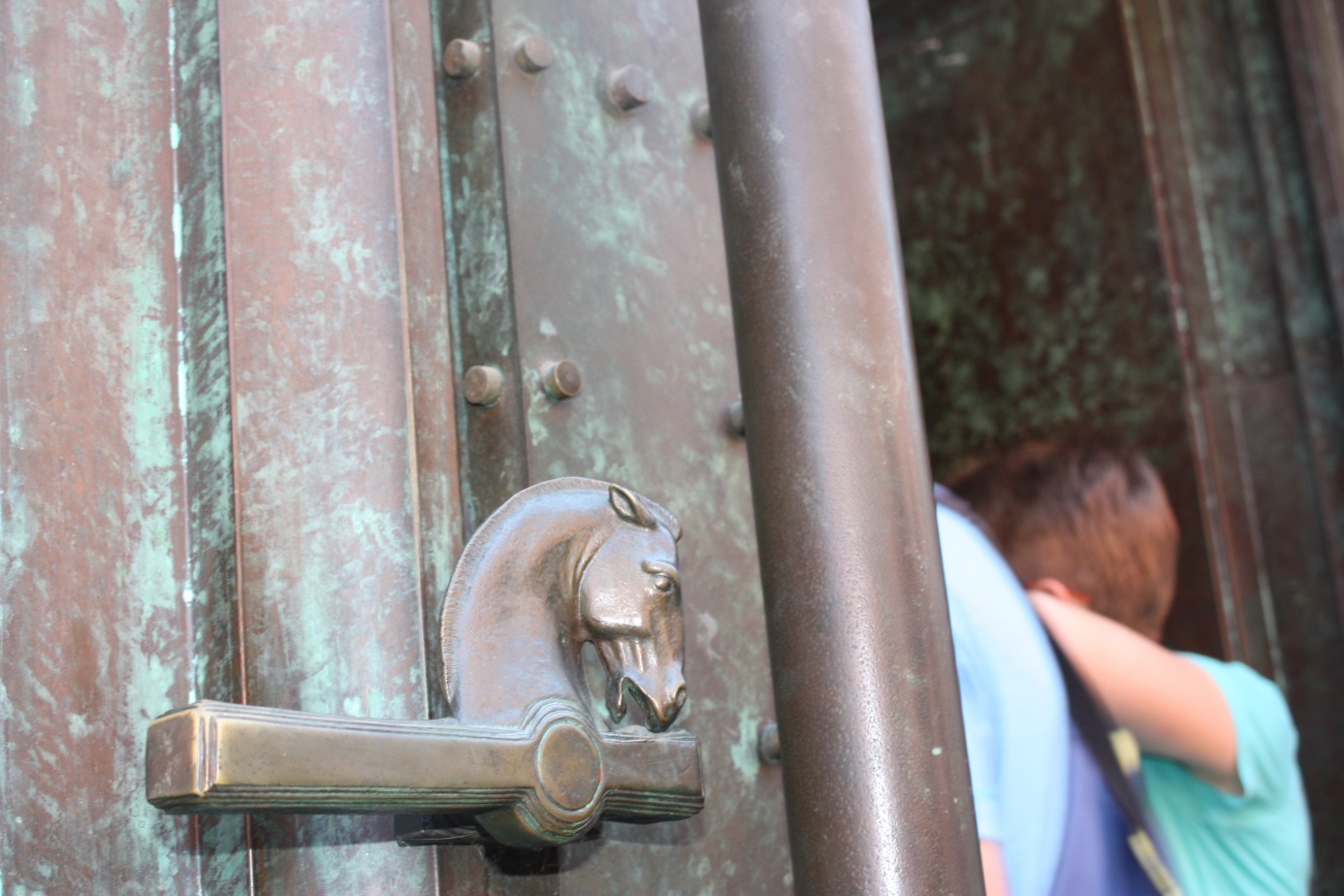 Kljuka v knjižnici NUK.  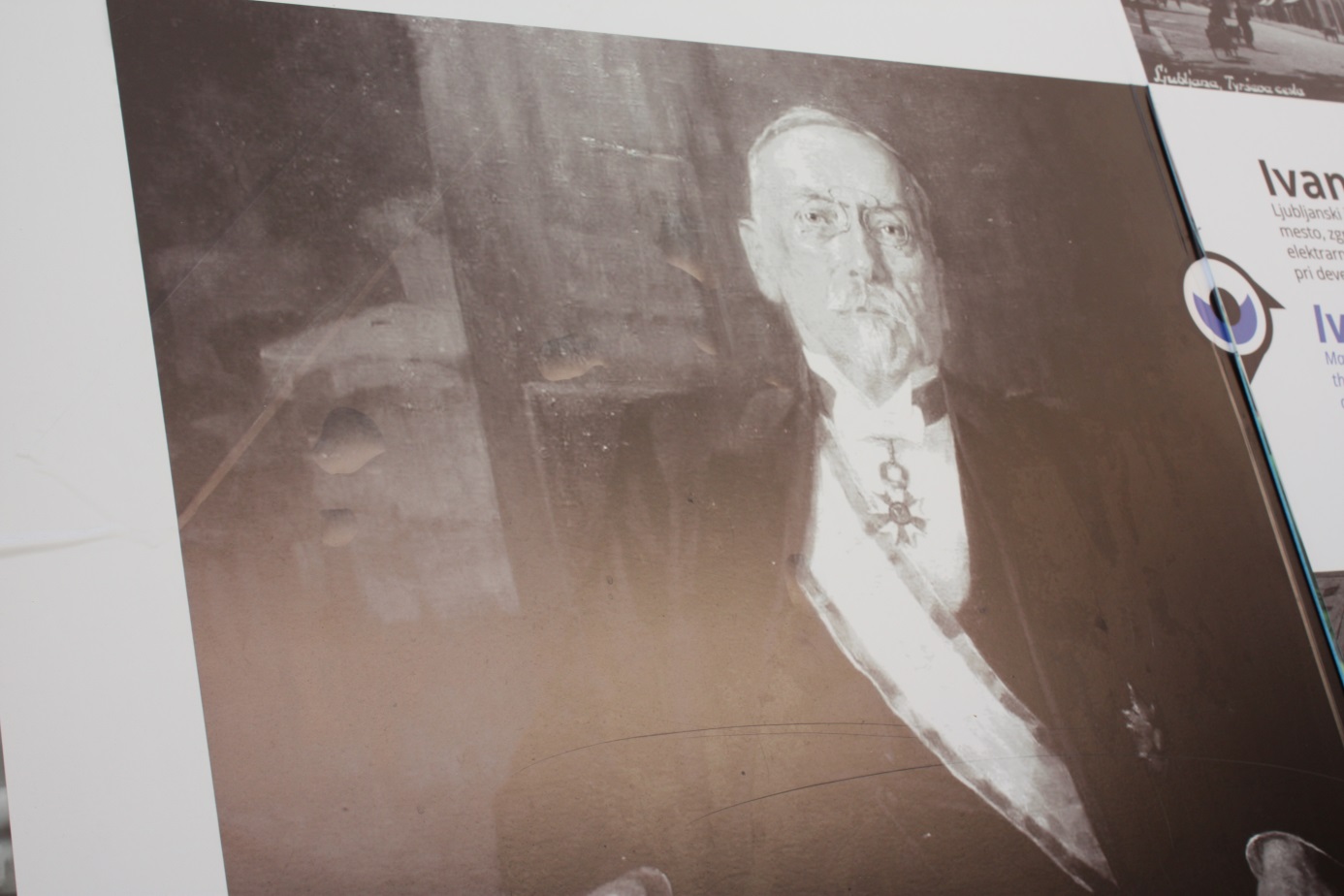 Ivan Hribar.